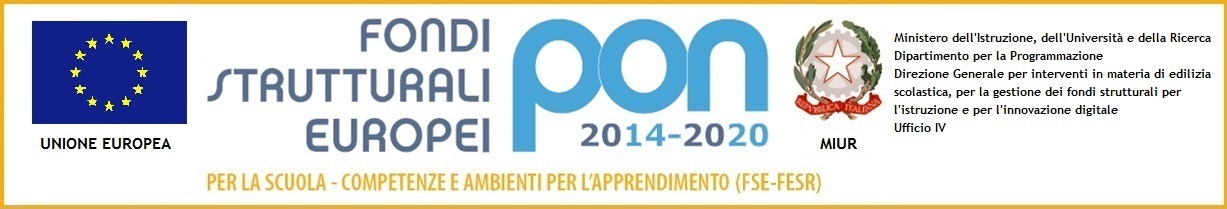 AVVIO ANNO SCOLASTICO 2021/20221° Settembre (Mercoledi) Assunzione di servizio c/o Ufficio di Segreteria per il personale:Personale ATA Ore 7.30		Assemblea dalle ore 8:00 alle ore 9:00Docenti neo-ruolo;Confermati;Trasferiti;CLTD 30/06/2022 – 31/08/2022.L’assunzione di servizio verrà effettuata secondo la seguente scansione oraria:Ore 9.00 Doc. InfanziaOre 10.00 Doc. SecondariaOre 11.00 Doc. PrimariaI docenti sono convocati in collegio docente in data 01/09/2021 con il seguente calendario:14:30 Secondaria;15:30 Infanzia;16:30 Primaria.Seguirà calendarizzazione impegni per avvio a.s. 2021/2022.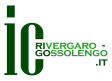 ISTITUTO COMPRENSIVO DI  RIVERGAROVia Roma, 19 – 29029 – RIVERGARO (PC)Tel. 0523/958671 – Fax 0523/952492E-mail:  pcic81600l@istruzione.itSito internet: www.icri-go.edu.it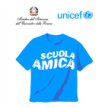 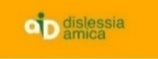 